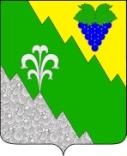 АДМИНИСТРАЦИЯ НИЖНЕБАКАНСКОГО СЕЛЬСКОГО ПОСЕЛЕНИЯ КРЫМСКОГО РАЙОНА РАСПОРЯЖЕНИЕот  11.08.2016	№   36-рстаница НижнебаканскаяО назначении ответственного за работу по профилактике коррупционных и иных правонарушенийВ соответствии с Федеральным законом от 06.10.200 года № 131- ФЗ «Об общих принципах организации местного самоуправления в Российской Федерации», Федеральным законом от 25.12.2008 года № 273 – ФЗ «О противодействии коррупции», Указом Президента Российской Федерации от 01.07.2010 года № 821 «О комиссиях по соблюдению требований к служебному поведению  федеральных государственных служащих и урегулированию конфликта интересов,  руководствуясь статьей 31 Устава Нижнебаканского сельского поселения Крымского района:1. Назначить ответственного за работу по профилактике коррупционных и иных правонарушений в администрации Нижнебаканского сельского поселения – заместителя главы Нижнебаканского  сельского поселения – Шахова Алексея Николаевича.2. Контроль за исполнением настоящего распоряжения оставляю за собой.3. Распоряжение вступает в силу со дня подписания.Исполняющий обязанности главы  Нижнебаканского сельского поселения Крымского района                                                         А.Н.Шахов